










Уважаемые граждане!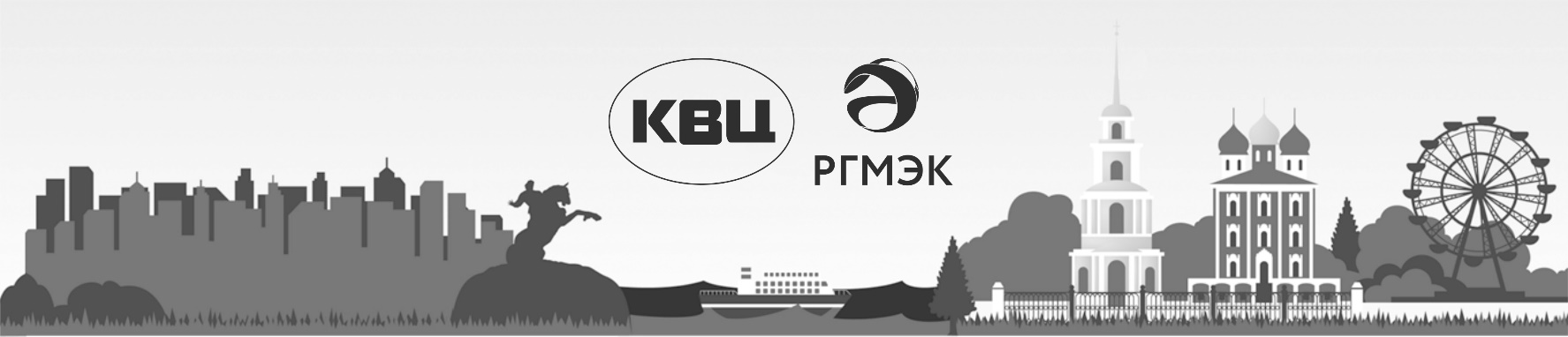 С 1 января 2024 г. в нашем регионе начнёт работу Единый расчетный кассовый центр (ЕРКЦ), который будет создан на базе ООО «РГМЭК» путем передачи ему функций МП города Рязани «Кустовой вычислительный центр».Все жилищно-коммунальные услуги объединят в один платежный документ, а жители города и области смогут производить оплату и решать все вопросы в режиме одного окна. Имеющиеся пункты и каналы приема платежей продолжат свою работу.Для удобства пользователей в личном кабинете МП «КВЦ» будет закреплена ссылка с переходом на сайт ООО «РГМЭК», где клиенты, согласно инструкции, смогут легко выполнить авторизацию и продолжать пользоваться личным кабинетом в прежнем режиме. В банковском приложении появится кнопка РГМЭК (КВЦ). Подробная  инструкция  для  пользователей  будет  размещена  на  сайте предприятий  и в 
социальных сетях. Уважаемые граждане!С 1 января 2024 г. в нашем регионе начнёт работу Единый расчетный кассовый центр (ЕРКЦ), который будет создан на базе ООО «РГМЭК» путем передачи ему функций МП города Рязани «Кустовой вычислительный центр».Все жилищно-коммунальные услуги объединят в один платежный документ, а жители города и области смогут производить оплату и решать все вопросы в режиме одного окна. Имеющиеся пункты и каналы приема платежей продолжат свою работу.Для удобства пользователей в личном кабинете МП «КВЦ» будет закреплена ссылка с переходом на сайт ООО «РГМЭК», где клиенты, согласно инструкции, смогут легко выполнить авторизацию и продолжать пользоваться личным кабинетом в прежнем режиме. В банковском приложении появится кнопка РГМЭК (КВЦ). Подробная  инструкция  для  пользователей  будет  размещена  на  сайте  предприятий и в 
социальных сетях. 